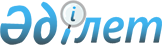 Об определении мест для размещения агитационных печатных материалов и предоставлении помещений для проведения встреч с выборщиками кандидатов в акимы сельских округов на территории Кызылжарского района Северо-Казахстанской области
					
			Утративший силу
			
			
		
					Постановление акимата Кызылжарского района Северо-Казахстанской области от 6 марта 2015 года № 113. Зарегистрировано Департаментом юстиции Северо-Казахстанской области 11 марта 2015 года № 3150. Утратило силу постановлением акимата Кызылжарского района Северо-Казахстанской области от 3 июня 2015 года N 264      Сноска. Утратило силу постановлением акимата Кызылжарского района Северо-Казахстанской области от 03.06.2015 N 264  (вводится в действие со дня подписания).

      В соответствии с пунктом 3 статьи 27, пунктами 4, 6 статьи 28 Конституционного закона Республики Казахстан от 28 сентября 1995 года "О выборах в Республике Казахстан", пунктом 29 Правил избрания на должность, прекращения полномочий и освобождения от должности акимов городов районного значения, сельских округов, поселков и сел Республики Казахстан, не входящих в состав сельского округа, утвержденных Указом Президента Республики Казахстан от 24 апреля 2013 года № 555 "О некоторых вопросах проведения выборов акимов городов районного значения, сельских округов, поселков и сел Республики Казахстан, не входящих в состав сельского округа", акимат Кызылжарского района ПОСТАНОВЛЯЕТ:

      1.Определить совместно с Кызылжарской районной избирательной комиссией (по согласованию) места для размещения агитационных печатных материалов для всех кандидатов в акимы сельских округов на территории Кызылжарского района Северо-Казахстанской области согласно приложению 1.

      2. Предоставить на договорной основе помещения для проведения встреч с выборщиками всех кандидатов в акимы сельских округов на территории Кызылжарского района Северо-Казахстанской области согласно приложению 2.

      3. Признать утратившим силу постановление акимата Кызылжарского района Северо-Казахстанской области от 30 октября 2014 года № 520 "Об определении мест для размещения агитационных печатных материалов и предоставлении помещений для проведения встреч с выборщиками кандидатов в акимы сельских округов на территории Кызылжарского района Северо-Казахстанской области" (зарегистрированного в Реестре государственной регистрации нормативных правовых актов за № 2974 от 4 ноября 2014 года, опубликовано в газете "Маяк" от 7 ноября 2014 года за № 45 (5496), в газете "Қызылжар" от 7 ноября 2014 года № 45 (593)).

      4. Контроль за исполнением настоящего постановления возложить на руководителя аппарата акима Кызылжарского района Северо-Казахстанской области Акылбекову Ж.Х.

      5. Настоящее постановление вводится в действие по истечении десяти календарных дней после дня его первого официального опубликования и распространяется на отношения, возникшие с 16 марта 2015 года.

 Места для размещения агитационных печатных материалов для всех кандидатов в акимы сельских округов на территории Кызылжарского района Северо-Казахстанской области Помещения для проведения встреч с выборщиками всех кандидатов в акимы сельских округов на территории Кызылжарского района Северо-Казахстанской области
					© 2012. РГП на ПХВ «Институт законодательства и правовой информации Республики Казахстан» Министерства юстиции Республики Казахстан
				
      Аким
Кызылжарского района
Северо-Казахстанской области

Б. Жумабеков

      "СОГЛАСОВАНО"
Председатель
Кызылжарской районной
избирательной комиссии
Северо-Казахстанской области
Республики Казахстан
06 марта 2015 года

Султангазин Н.К.
Приложение 1 к постановлению акимата Кызылжарского района Северо-Казахстанской области от 06 марта 2015 года №113№ п/п

Наименование сельского округа

Места для размещения агитационных печатных материалов

1

Архангельский сельский округ

Информационный стенд на территории центральной площади села Архангельское Кызылжарского района Северо-Казахстанской области

2

Куйбышевский сельский округ

Информационный стенд на территории, прилегающий к зданию государственного учреждения "Аппарат акима Куйбышевского сельского округа", село Боголюбово Кызылжарского района Северо-Казахстанской области

3

Петерфельдский сельский округ

Информационный стенд на территории прилегающей к зданию коммунального государственного учреждения "Петерфельдская средняя школа" государственного учреждения "Кызылжарский районный отдел образования" акимата Кызылжарского района Северо-Казахстанской области", село Петерфельд Кызылжарского района Северо-Казахстанской области

Приложение 2 к постановлению акимата Кызылжарского района Северо-Казахстанской области от 06 марта 2015 года № 113№ п/п

Наименование сельского округа

Место проведения встреч

1

Архангельский сельский округ

Актовый зал коммунального государственного учреждения "Архангельская средняя школа" государственного учреждения "Кызылжарский районный отдел образования" акимата Кызылжарского района Северо-Казахстанской области", село Архангельское Кызылжарского района Северо-Казахстанской области

2

Куйбышевский сельский округ

Актовый зал коммунального государственного учреждения "Боголюбовская средняя школа" государственного учреждения "Кызылжарский районный отдел образования" акимата Кызылжарского района Северо-Казахстанской области", село Боголюбово Кызылжарского района Северо-Казахстанской области

3

Петерфельдский сельский округ

Актовый зал коммунального государственного учреждения "Петерфельдская средняя школа" государственного учреждения "Кызылжарский районный отдел образования" акимата Кызылжарского района Северо-Казахстанской области", село Петерфельд Кызылжарского района Северо-Казахстанской области

